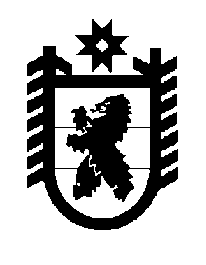 Российская Федерация Республика Карелия    ПРАВИТЕЛЬСТВО РЕСПУБЛИКИ КАРЕЛИЯПОСТАНОВЛЕНИЕот  21 июля 2016 года № 272-Пг. Петрозаводск О внесении изменения в постановление Правительства Республики Карелия  от 17 марта 2016 года № 99-П Правительство Республики Карелия п о с т а н о в л я е т:   Внести в приложение  к постановлению Правительства Республики Карелия от 17 марта 2016 года № 99-П «Об осуществлении бюджетных инвестиций» (Официальный интернет-портал правовой информации (www.pravo.gov.ru), 21 марта 2016 года, № 1000201603210004) изменение, изложив его в следующей редакции:                                                                         «Приложение к постановлениюПравительства Республики Карелияот 17 марта 2016 года № 99-ПОбъекты государственной собственности Республики Карелия          Глава Республики Карелия                                                                  А. П. Худилайнен    № п/пОбъект строительстваПредполагаемая (предельная) стоимость, рублейПредполагаемая (предельная) стоимость, рублейПредполагаемая (предельная) стоимость, рублейПредполагаемая (предельная) стоимость, рублей№ п/пОбъект строительствавсегов том числе за счет средствв том числе за счет средствв том числе за счет средств№ п/пОбъект строительствавсегогосударственной корпорации - Фонда содействия реформированию жилищно-коммунального хозяйствабюджета Республики Карелиябюджета муниципального образования123456Всего202 766 961,8299 035 616,5687 891 434,7615 839 910,50в том числе подготовка проектной документации20 276 696,209 903 561,658 789 143,491 583 991,06в том числе по годам2016130 382 135,2094 870 430,4319 671 794,2715 839 910,50123456в том числе подготовка проектной документации20 276 696,209 903 561,658 789 143,491 583 991,06201772 384 826,624 165 186,1368 219 640,490,00в том числе подготовка проектной документации0,000,000,000,001.Подготовка проект-ной документации и строительство 11-квартирного дома  в ул. Лесной в г. Суоярви Суоярвского городского поселения Суоярвского муници-пального района Республики Карелия (общей площадью жилых помещений  472 кв. м)18 910 680,059 018 147,518 903 279,27989 253,271.в том числе подготовка проектной документации1 891 068,01901 814,75890 327,9398 925,331.в том числе по годам1.201612 000 125,999 018 147,511 992 725,21989 253,271.в том числе подготовка проектной документации1 891 068,01901 814,75890 327,9398 925,331.20176 910 554,060,006 910 554,060,001.в том числе подготовка проектной документации0,000,000,000,002.Подготовка проект-ной документации и строительство 6-квартирного дома по Лермонтова  в  п. По-росозеро Поросо-зерского сельского поселения Суоярвского муниципального района Республики Карелия  (общей площадью жилых помещений  264 кв. м)10 577 160,004 973 101,625 323 855,45280 202,932.в том числе подготовка проектной документации1 057 716,00497 310,16532 385,5528 020,292.в том числе по годам2.20166 444 885,844 973 101,621 191 581,29280 202,932.в том числе подготовка проектной документации1 057 716,00497 310,16532 385,5528 020,292.20174 132 274,160,004 132 274,160,002.в том числе подготовка проектной документации0,000,000,000,003.Подготовка проект-ной документации и строительство 3-квартирного дома по ул. Первомайская  в п. Райконкоски Лой-мольского сельского поселения Суоярв-ского муниципаль-ного района Респуб-лики Карелия (общей площадью жилых помещений  144 кв. м)5 777 373,002 739 994,872 885 509,21151 868,923.в том числе подготовка проектной документации577 737,30273 999,49288 550,9215 186,893.в том числе по годам3.20163 537 696,272 739 994,87645 832,48151 868,923.в том числе подготовка проектной документации577 737,30273 999,49288 550,9215 186,893.20172 239 676,730,002 239 676,730,003.в том числе подготовка проектной документации0,000,000,000,004.Подготовка проект-ной документации и строительство 3-квартирного дома по ул. Советская  в п. Райконкоски Лоймольского сельского поселения Суоярвского муни-ципального района Республики Карелия  (общей площадью жилых помещений  144,2 кв. м)5 769 360,002 750 928,602 867 509,82150 921,584.в том числе подготовка проектной документации576 936,00275 092,86286 750,9815 092,164.в том числе по годам4.20163 543 654,052 750 928,60641 803,87150 921,584.в том числе подготовка проектной документации576 936,00275 092,86286 750,9815 092,164.20172 225 705,950,002 225 705,950,004.в том числе подготовка проектной документации0,000,000,000,005.Подготовка проек-тной документации и строительство 4-квартирного дома по ул. Советская  в п. Райконкоски Лоймольского сельского поселения Суоярвского муниципального района Республики Карелия  (общей площадью жилых помещений  212 кв. м)8 493 780,003 975 507,324 292 359,02225 913,665.в том числе подготовка проектной документации849 378,00397 550,73429 235,9022 591,375.в том числе по годам5.20165 162 133,523 975 507,32960 712,54225 913,665.в том числе подготовка проектной документации849 378,00397 550,73429 235,9022 591,375.20173 331 646,480,003 331 646,480,005.в том числе подготовка проектной документации0,000,000,000,006.Подготовка проект-ной документации и строительство 7-квартирного дома по ул. Школьная в п. Вешкелецы Вешкельского сельского поселения Суоярвского муниципального района Республики Карелия  (общей площадью жилых помещений  239,3 кв. м)9 587 554,504 200 742,335 117 471,57269 340,606.в том числе подготовка проектной документации958 755,45420 074,23511 747,1626 934,066.в том числе по годам6.20165 615 471,544 200 742,331 145 388,61269 340,606.в том числе подготовка проектной документации958 755,45420 074,23511 747,1626 934,066.20173 972 082,960,003 972 082,960,006.в том числе подготовка проектной документации0,000,000,000,007.Подготовка проект-ной документации и строительство 44-квартирного дома по ул. Пушкина в г. Сортавала Сортаваль-ского городского поселения  Сорта-вальского муници-пального района Республики Карелия (общей площадью жилых помещений  1 931,15 кв. м)77 371 524,7736 470 140,7929 866 378,4711 035 005,517.в том числе подготовка проектной документации7 737 152,483 647 014,082 986 637,851 103 500,557.в том числе по годам7.201654 189 816,4836 470 140,796 684 670,1811 035 005,517.в том числе подготовка проектной документации7 737 152,483 647 014,082 986 637,851 103 500,557.201723 181 708,290,0023 181 708,290,007.в том числе подготовка проектной документации0,000,000,000,008.Подготовка проект-ной документации и строительство 8-квартирного дома по ул. Центральная  в п. Хаапалампи Хаапа-лампинского сель-ского поселения Сортавальского муниципального района Республики Карелия  (общей площадью жилых помещений  376 кв. м)15 064 440,007 067 568,567 597 027,87399 843,578.в том числе подготовка проектной документации1 506 444,01706 756,86759 702,7939 984,368.в том числе по годам8.20165 002 587,022 902 382,431 700 361,02399 843,578.в том числе подготовка проектной документации1 506 444,01706 756,86759 702,7939 984,368.201710 061 852,984 165 186,135 896 666,850,008.в том числе подготовка проектной документации0,000,000,000,009.Второй этапа строи-тельства  27-квартир-ного жилого дома в г. Лахденпохье (12 кв.) Лахденпохского городского поселения Лахденпохского муниципального района Республики Карелия (общей площадью жилых помещений 533,3 кв. м)21 366 664,5011 613 817,038 777 562,72975 284,759.в том числе подготовка проектной документации2 136 666,451 161 381,70877 756,2797 528,489.в том числе по годам9.201614 553 689,2111 613 817,031 964 587,43975 284,759.в том числе подготовка проектной документации2 136 666,451 161 381,70877 756,2797 528,489.20176 812 975,290,006 812 975,290,009.в том числе подготовка проектной документации0,000,000,000,0010.Второй этапа строи-тельства 42-квартир-ного жилого дома в г. Питкяранте (15 кв.) Питкярантского городского поселения Питкярантского муниципального района Республики Карелия (общей площадью жилых помещений 745,0 кв. м)29 848 425,0016 225 667,9312 260 481,361 362 275,7110.в том числе подготовка проектной документации2 984 842,501 622 566,791 226 048,14136 227,5710.в том числе по годам10.201620 332 075,2816 225 667,932 744 131,641 362 275,7110.в том числе подготовка проектной документации2 984 842,501 622 566,791 226 048,14136 227,5710.20179 516 349,720,009 516 349,720,0010.в том числе подготовка проектной документации0,000,000,000,00».